Parent-Teacher Conference SurveyParents, please complete a short survey to tell us how your parent-teacher conference went.Scan QR Code Below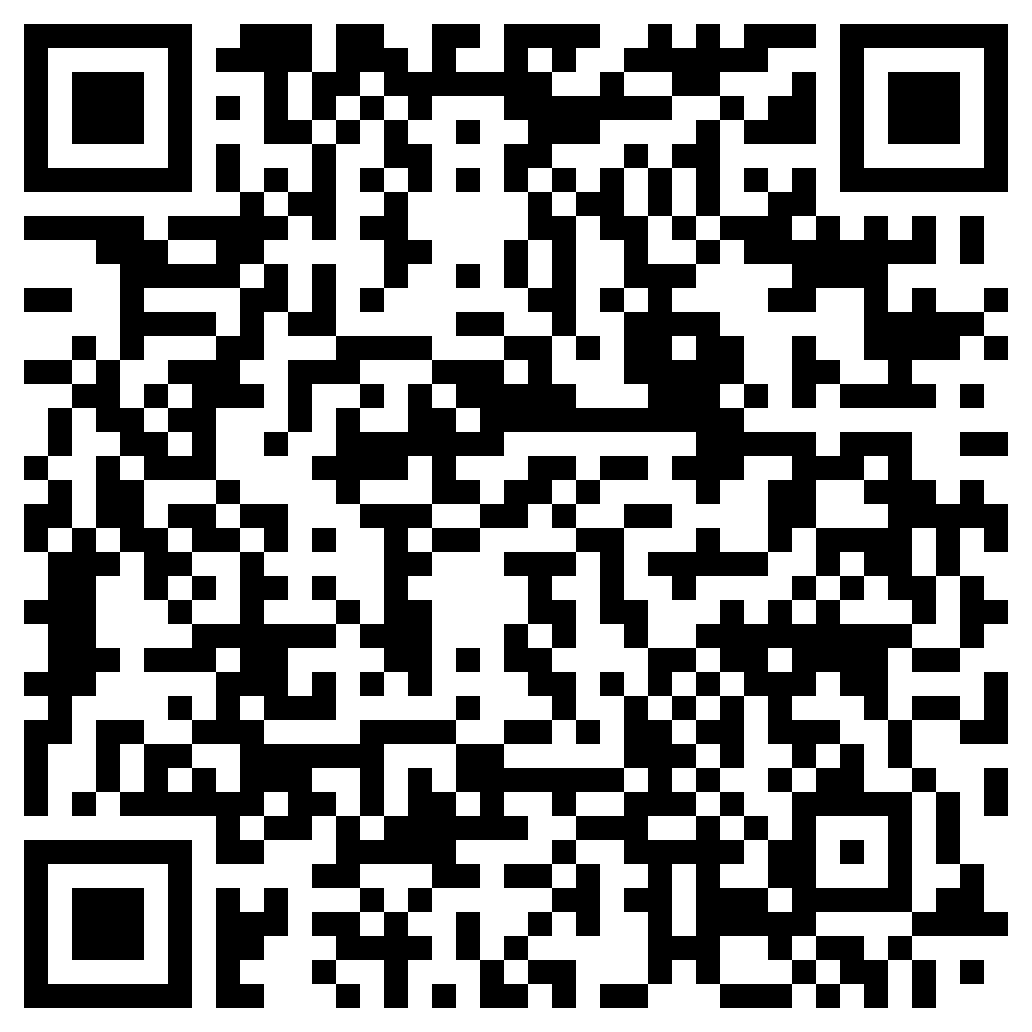 